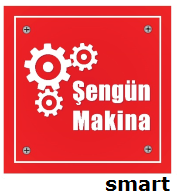 MODELSM-30, SM-40DOUGH ROLLING MACHINE
 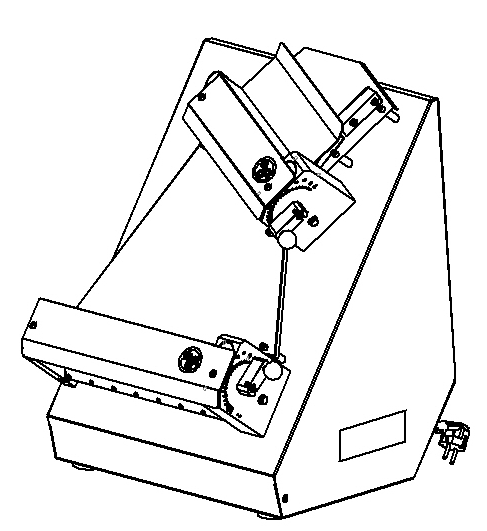  USER & MAINTENANCE MANUAL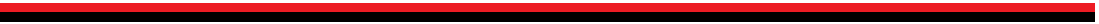 ŞENGÜN MAKİNA İNŞAAT ve KIRTASİYE SAN. TİC. LTD. ŞTİWARRANTY CERTIFICATE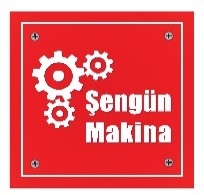 SERIAL NUMBER:   			SALE DATE:											Sold at the above date SM- ……. MODEL DOUGHS ROLL OUT MACHINE is guaranteed against production failures for 1 Year by ŞENGÜN MAKİNA İNŞAAT ve KIRTASİYE SAN. TİC. LTD. ŞTİ.Warranty Terms;- Warranty terms start after the product delivery for 1 year.- Recommended daily working time is 10 hours. The scope of warranty is assessed by year or by working hours.- The product is under warranty except plastic rollers (included plastic rollers if it is a manufacturing defect).- Documents are invalid, if haven’t sale date and confirm signature of company. You have to show the warranty certificate to benefit from the warranty.- Device is guaranteed against defects if mount and use as described ın the use and maintenance manual. - Detection the location of defects, and elimination of the problems are responsibilities of the ŞENGÜN MAKİNA… - Warranty terms include only one device. You can’t claim any rights or compensation for another device.- If Changes are made at the type, model and serial numbers, the warranty eliminates. - If material, worker or assembly defects appear, repaired free by ŞENGÜN MAKİNA at the product warranty period (Transportation cost is not included).- Failures are only repaired by ŞENGÜN MAKİNA’s personal. The intervention of unauthorized person, cancel the appliance of warranty.- Installation have to be done by ŞENGÜN MAKİNA’s personal. İf usage place changes, customer must give information to ŞENGÜN MAKİNA- In the event of failure service must be informed.- The failures and damages given by external factors are out of the warranty terms.- Any failure of the product warranty period is added to the product warranty time. The repair time is until 20 working days.
AUTHORIZED PERSONSTAMP –SIGNATUREPRESENTATIONDear Users,Thank you for your prefer our machine and confidence in our company. Our machines are used in 39 countries.Our machine is manufactured according to international standards. Please read the operating manual to get the mast out of your machine. Please note the following warnings before calling our service.ŞENGÜN MAKİNA Please read the manuel carefully before installing the machine.The machine will be out of warranty when your operate the machine with at read.Please read carefully the manual that gives you information on the installation is prepared in accordance with the legal regulations before arriving at the machine installation. For information you coonot understand, ask your nearest out horized servicePlease note that if the technical service personnel is kept waiting you will be billed for each hour.CONTENTSWARRANTY CERTIFICATEPRESANTATIONSECTION 1: INTRODUCTION1.1 General Introduction of Dough Rolling Machine Model: SM-30 SMART, SM-40 SMART1.2 Technical Specifications Table1.3 Safety Warnings LabelsSECTION 2: INTRODUCTION OF MACHINE BODY COMPONENTS2.1 Sheet Metal Assembly2.2 Body ComponentsSECTION 3: INSTRUCTIONS FOR USE3.1 Usage Recommendations3.2 Safety Warnings3.3 Operating and Starting InstructionsSECTION 4: MAINTENANCE4.1 Exterior Body Maintenance4.2 Scraping Knife MaintenanceSECTION 5: SPARE PARTS MANUALSECTION 6: ELECTRICAL DIAGRAMSECTION 1: INTRODUCTIONGeneral Introduction of Dough Rolling Machine Model: SM-30 SMART, SM-40 SMART: Uses at Lahmacun, pizza and other dough rolling processes. Dough thickness and diameter get easy with roller gap adjustment system. Dough rolling process perform in min. 3, max. 5 seconds with fast and easy using feature.Technical Specifications Table:1.3 Safety Warnings Labels:LABELS
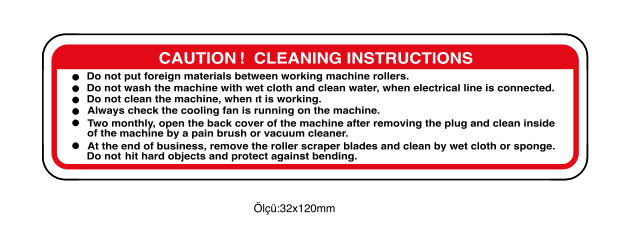 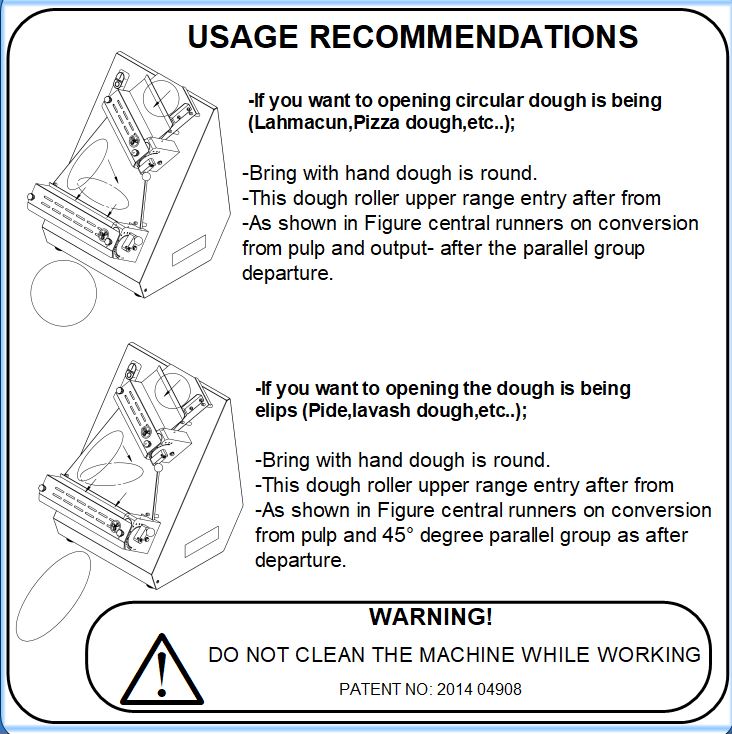 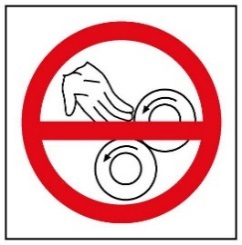 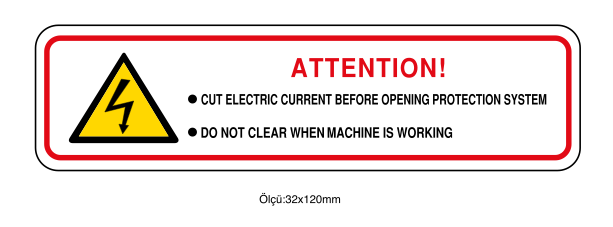 SECTION 2: INTRODUCTION OF MACHINE BODY COMPONENTS2.1 Sheet Metal Assembly: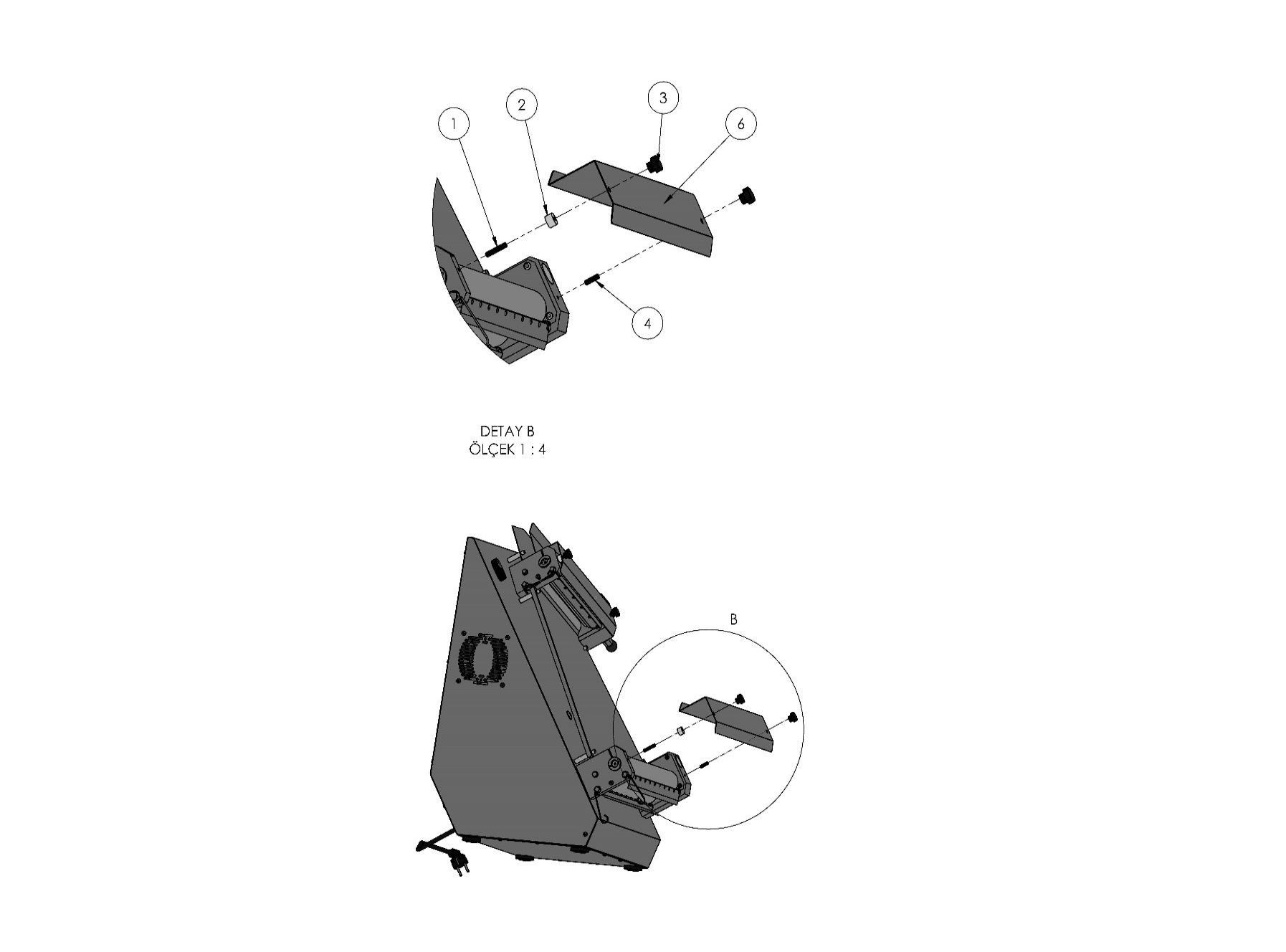 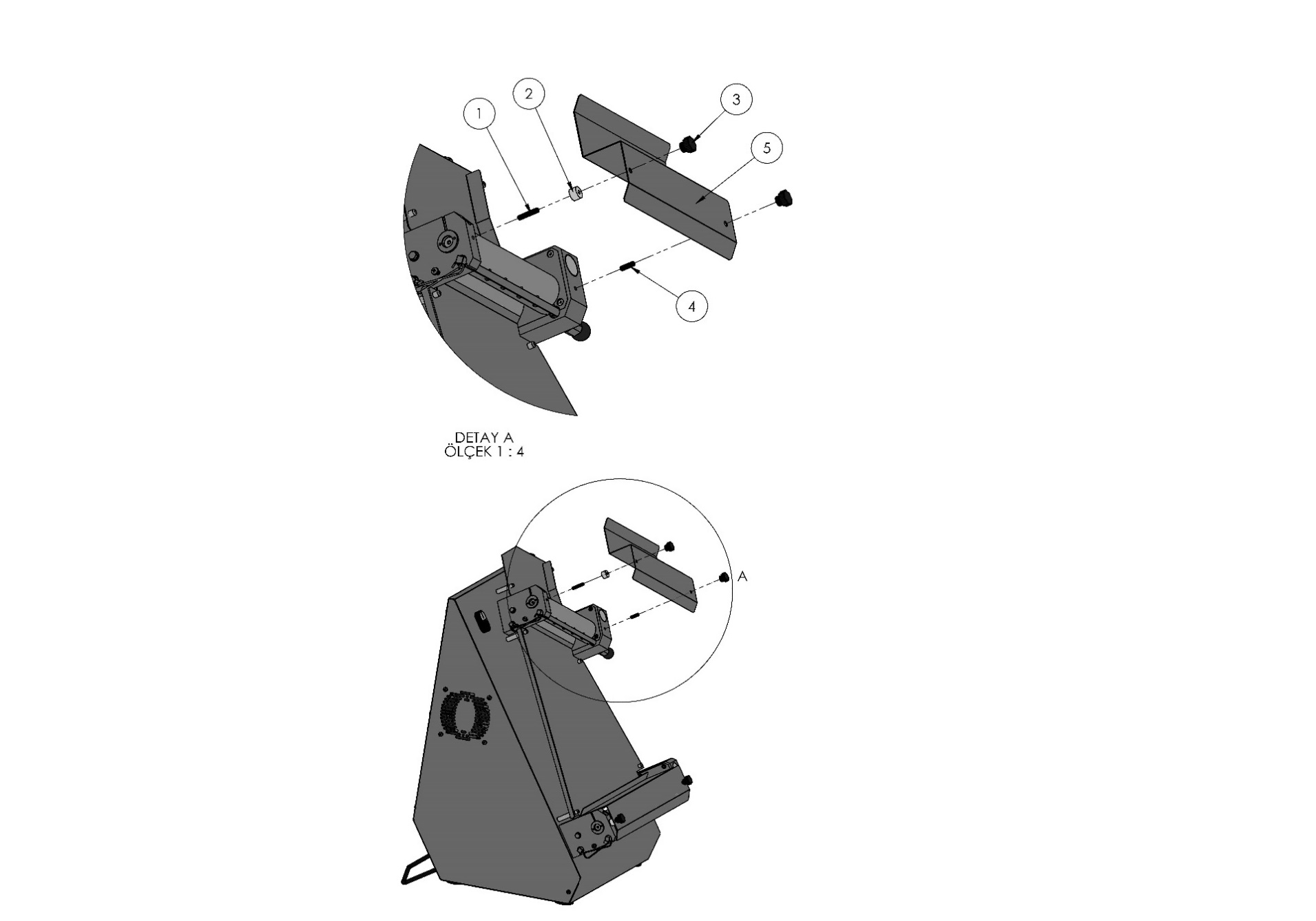 2.2 Body Components: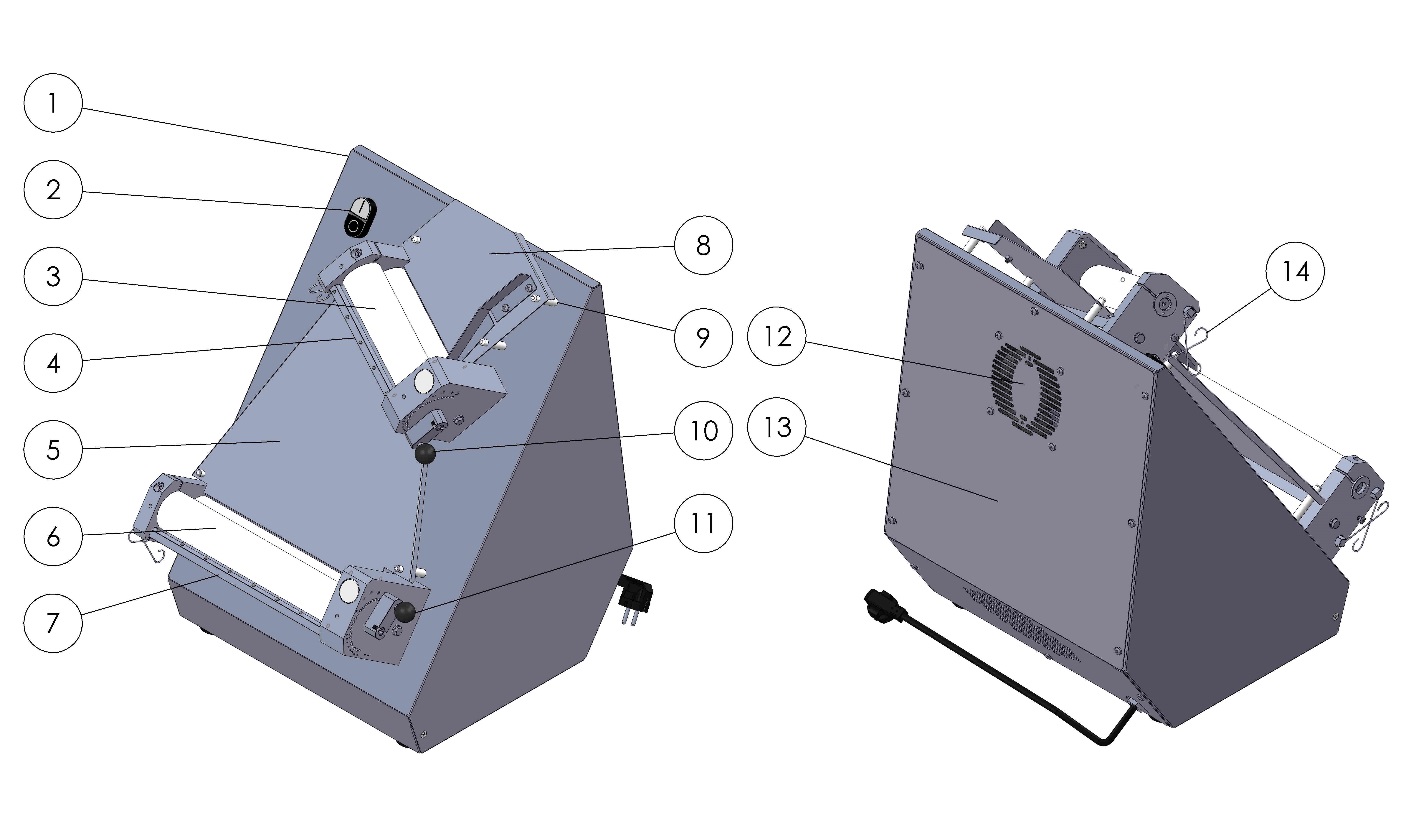 
SECTION 3: INSTRUCTIONS FOR USE3.1 Usage Recommendations: For Rolling Circular Dough (Lahmacun Dough Etc.);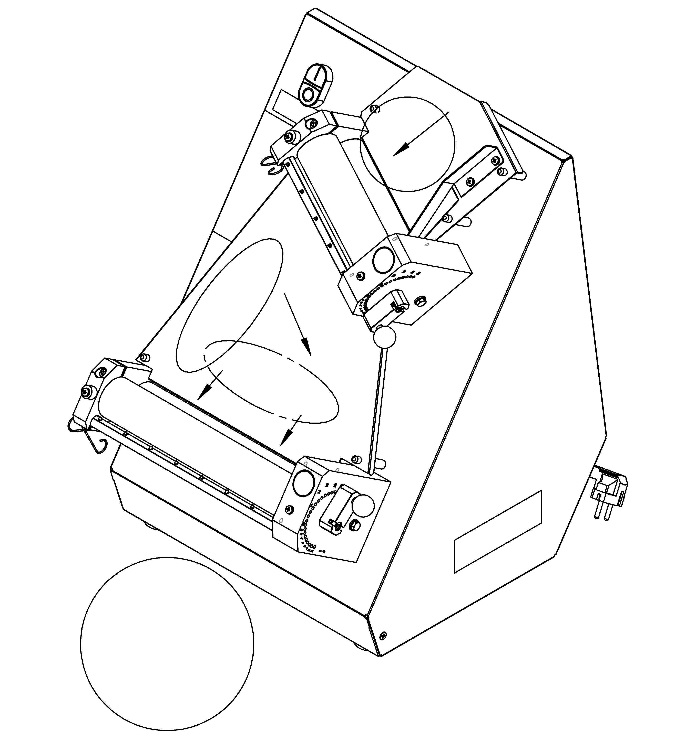 Compress the dough and make it circular.Pass through the dough to the upper roller gap.Rotate the dough (shown in figure) then pass through the                                          dough in parallel to the bottom roller gap.For Rolling Ellipse Dough (Pide Dough);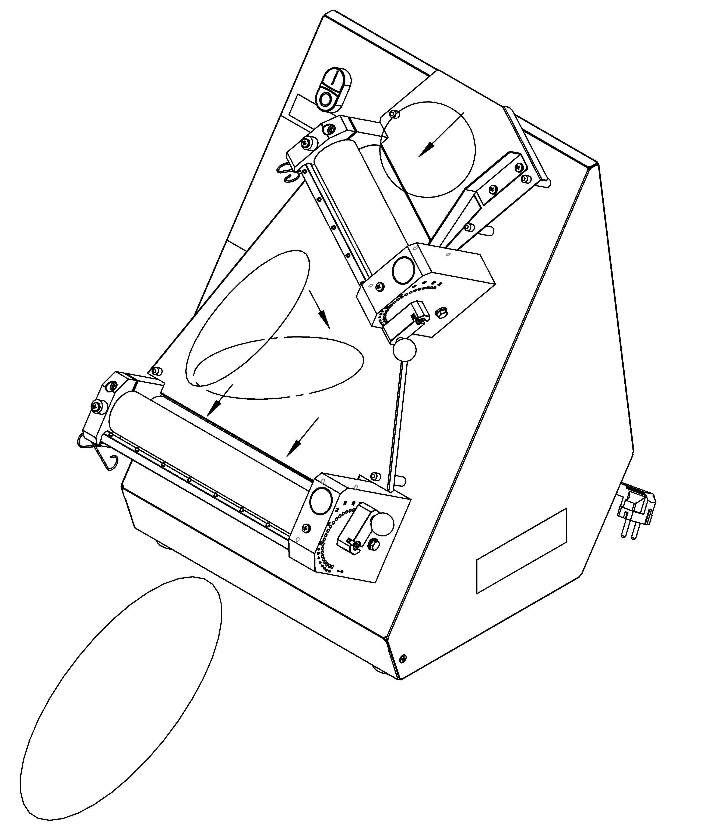 Compress the dough and make it circular.Pass through the dough to the upper roller gap.Rotate the dough (shown in figure) then pass through the dough in 45° to the bottom roller gap3.2 Safety Warnings:Secure voltage is between 230 V and 240 VSet up on a straight floor.Single phase on operating.Don’t wipe the machine with a wet cloth when connect to plug.Cut electric current before opening protection system.Check the air intake of the cooling fan daily.3.3 Operating and Starting Instructions:Connect to monophase electrical supply.Push the “I” button.Adjust the roller space shown in picture. (This procedure adjusts the dough thickness and diameter)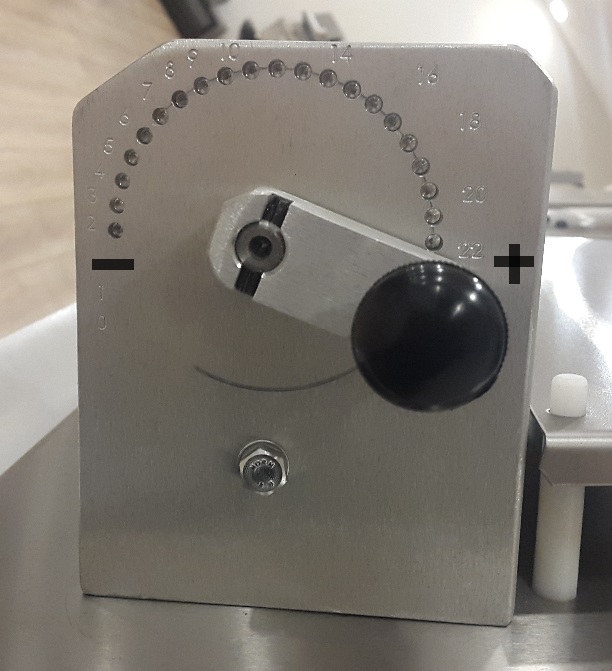 Adjust the dough thickness from “0” to “20” shown in figure.Pull the bakelite knob and rotate the knob to “+” or “-” direction.Rotate the knob to “+” direction for enlarge the dough thickness. Rotate the knob to “-” direction for reduce the dough thickness.Push the bakelite knob when the intended roller gap adjusted.NOTE = Entrance roller gap advice to be bigger than the exit roller gap.NOTE: Scrapers must be stretchedSECTION 4: MAINTENANCE4.1 Exterior Body Maintenance: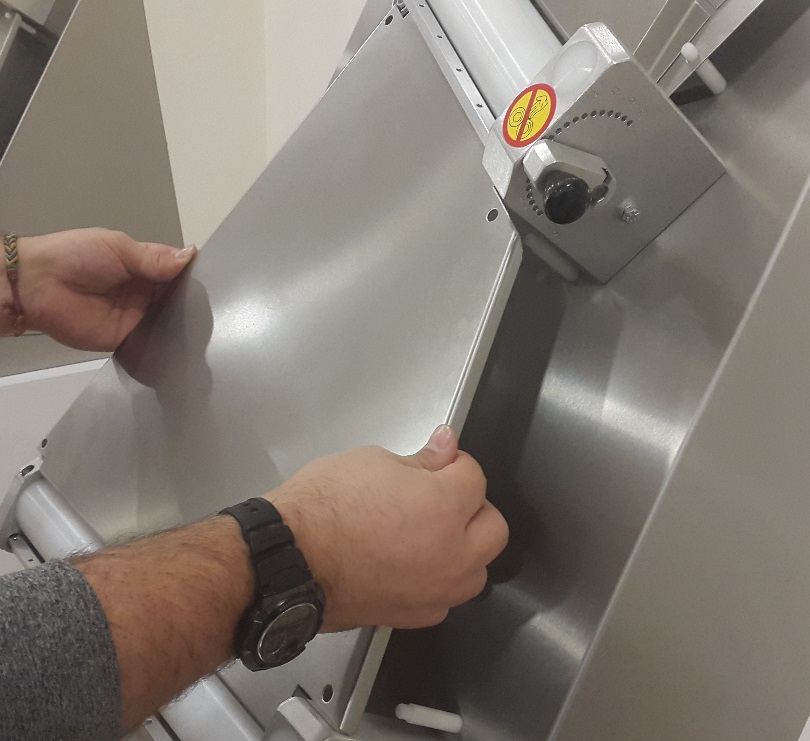 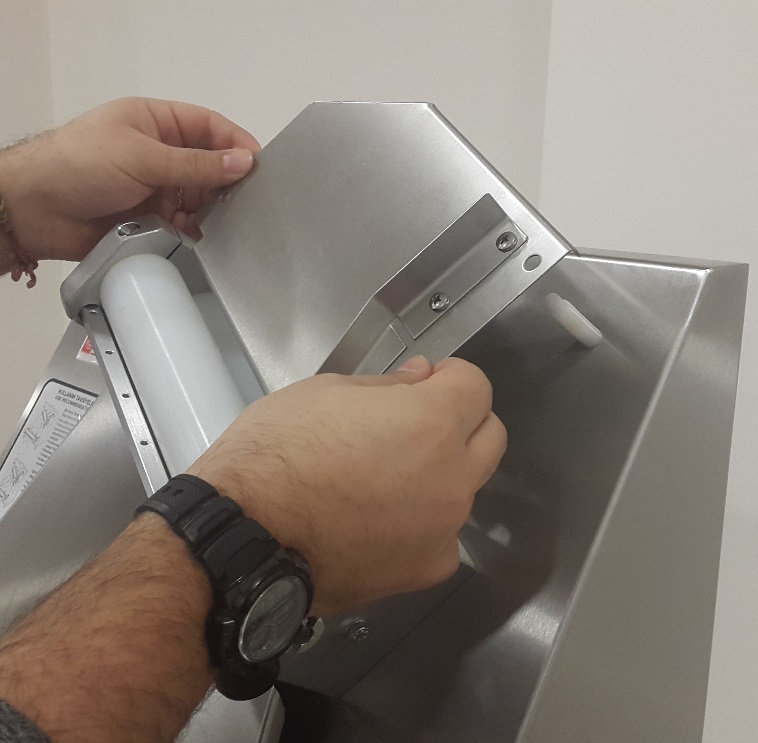 Pull up the entrance and central sheets shown in picture then clean the flour and crumbs. Stop the machine and unplug the electrical supply then clean with wet cloth. Don’t plug the electrical supply before the machine dry.4.2 Scrapers Maintenance: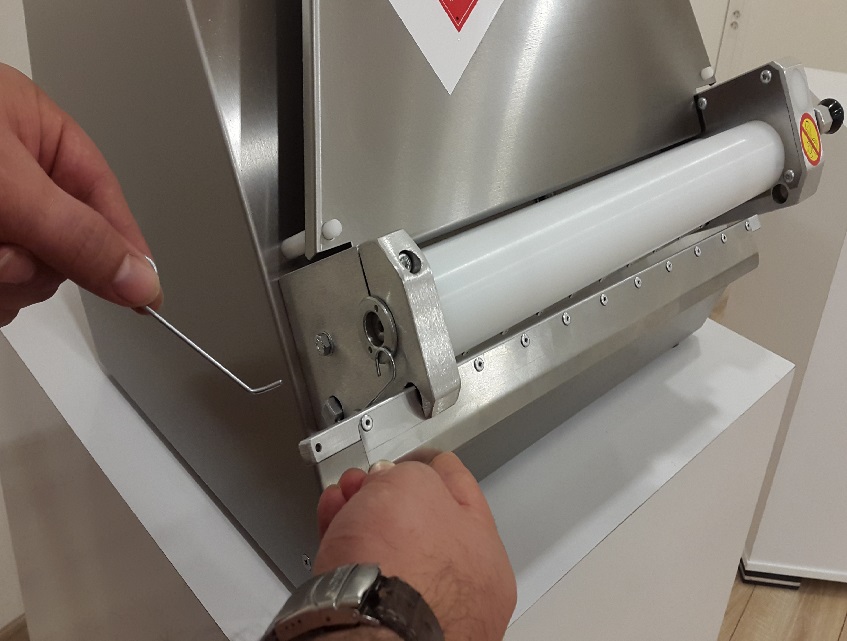 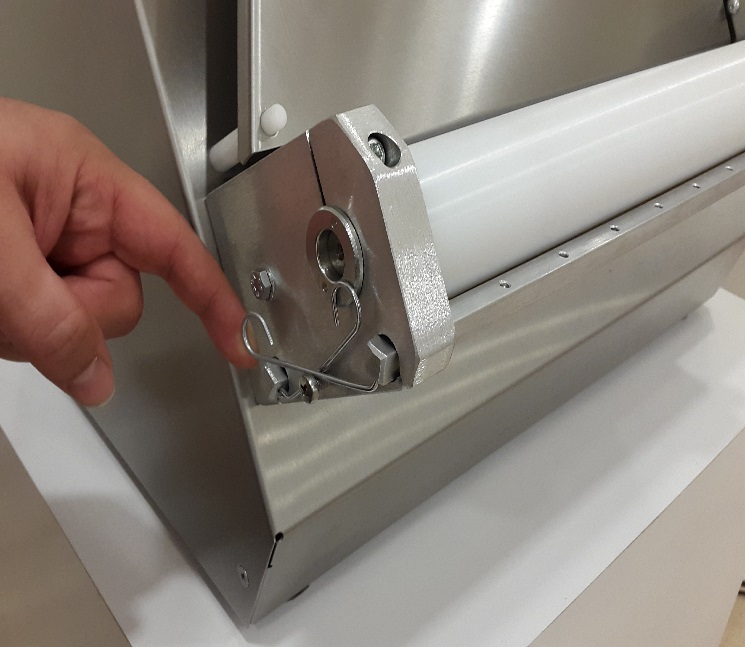 Push up scrapers wire as shown in the figureRemove the scrapers from the hole as shown in the figure and clean the scrapers daily.SECTION 5: SPARE PARTS MANUAL 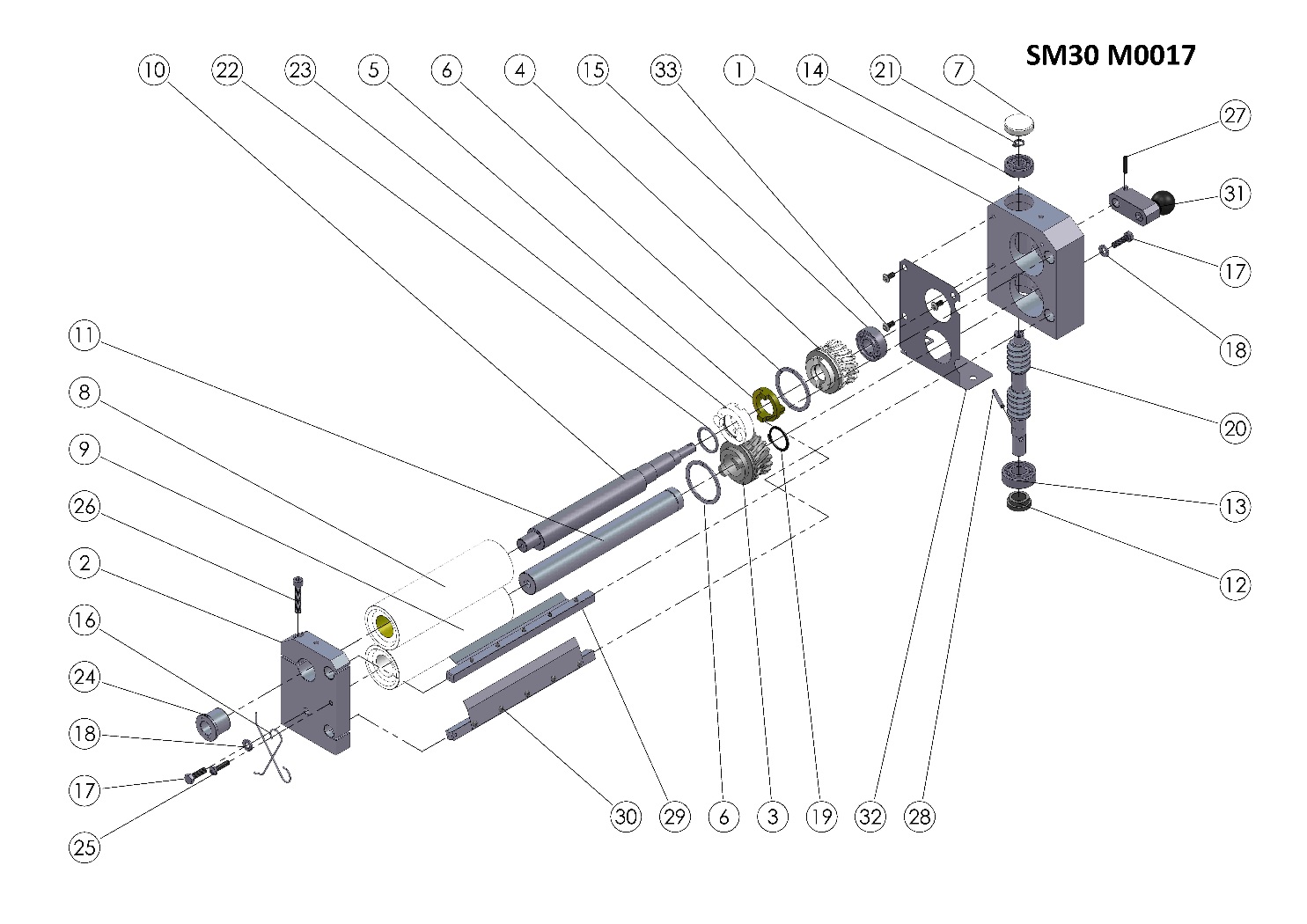 SM-30 M0017 (TOP ROLLER GROUP) SPARE PART LIST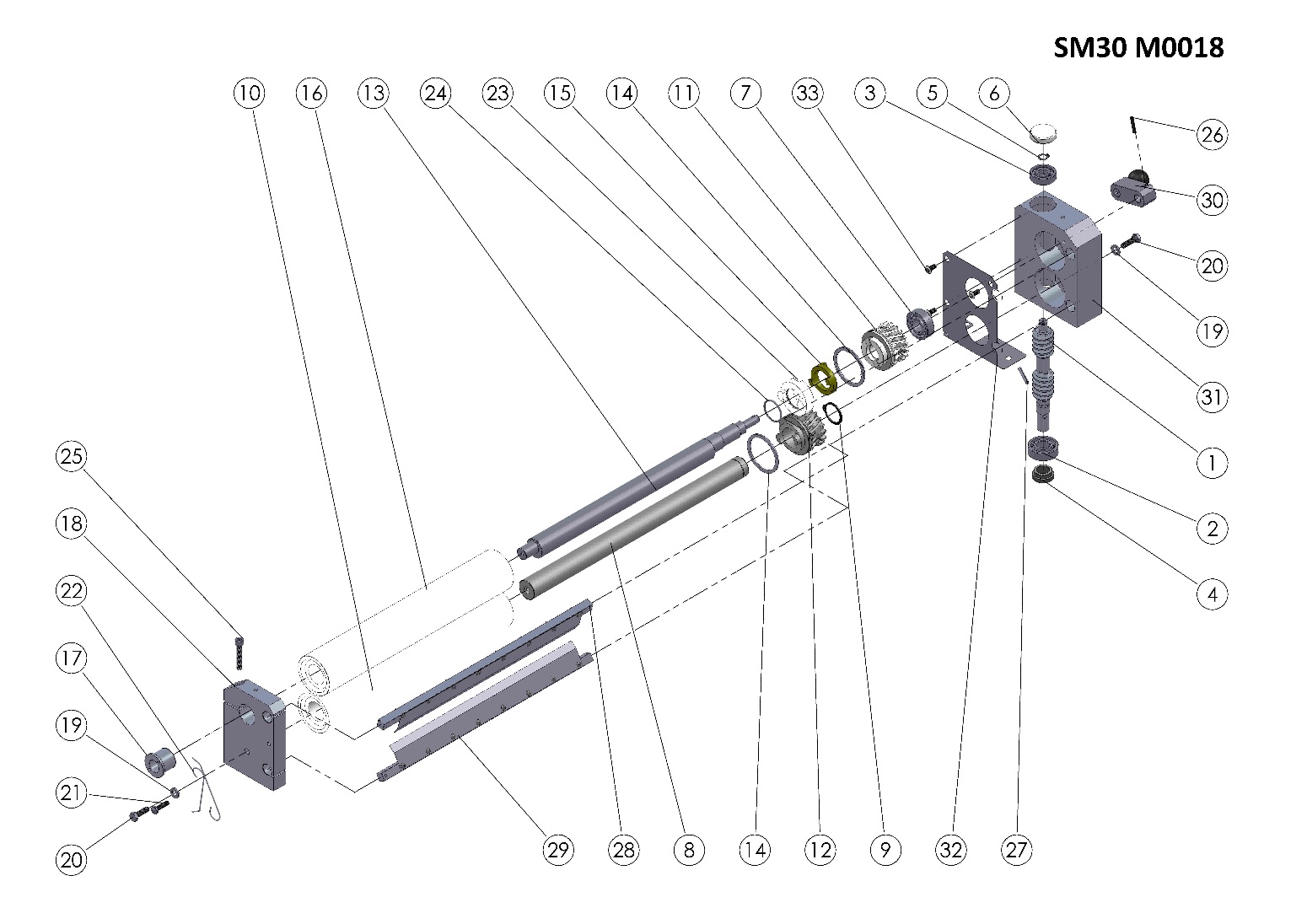 SM-30 M0018 (BOTTOM ROLLER GROUP) SPARE PARTS LIST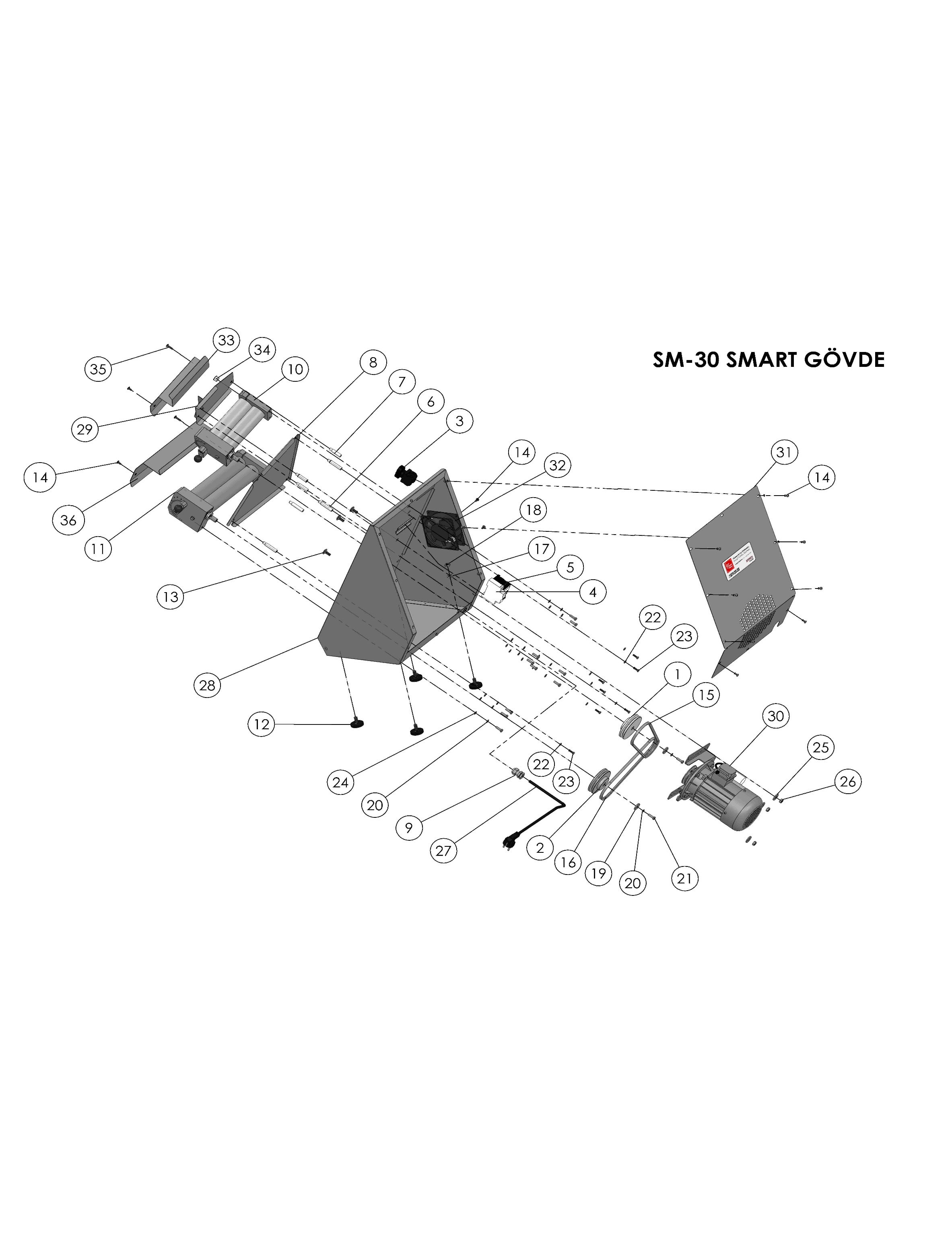 SM-30 SMART SPARE PARTS LIST 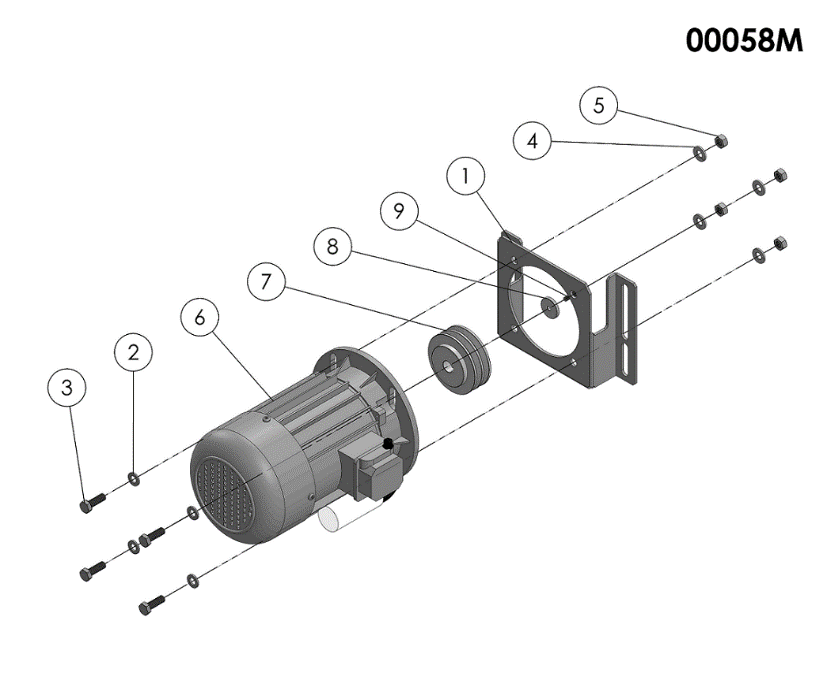 058M SPARE PARTS LIST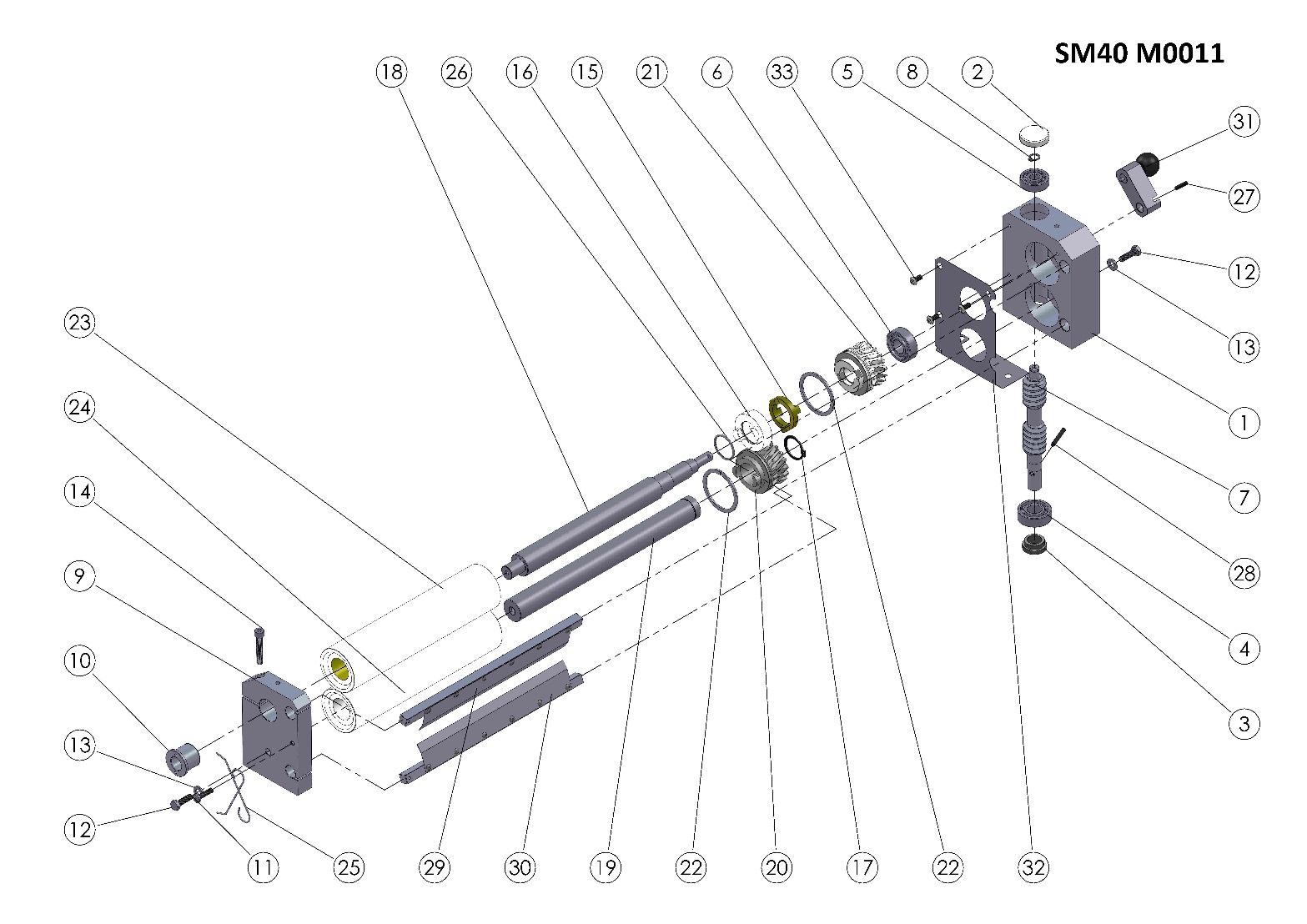 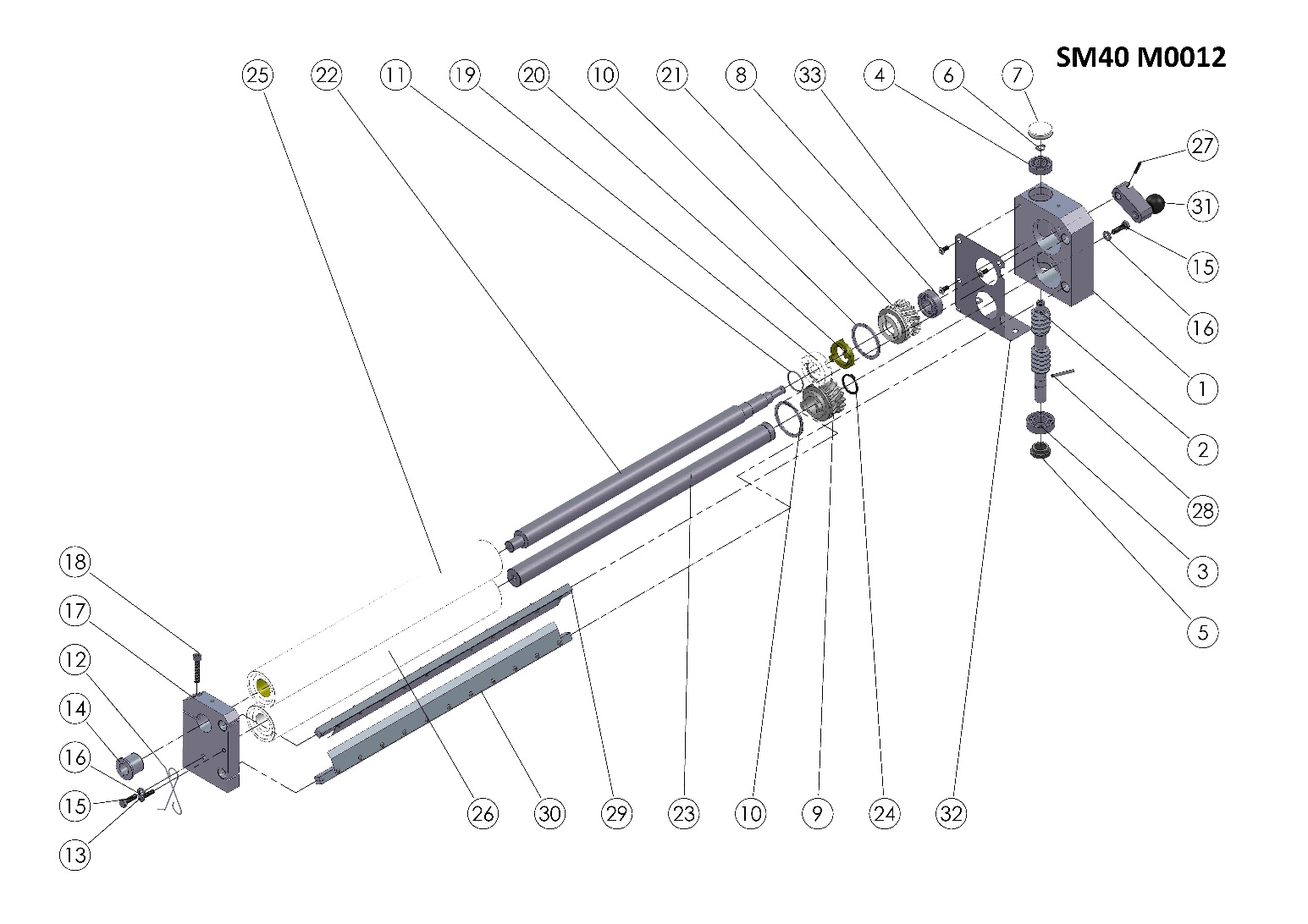 SM-40 M0012 (BOTTOM ROLLER GROUP) SPARE PARTS LIST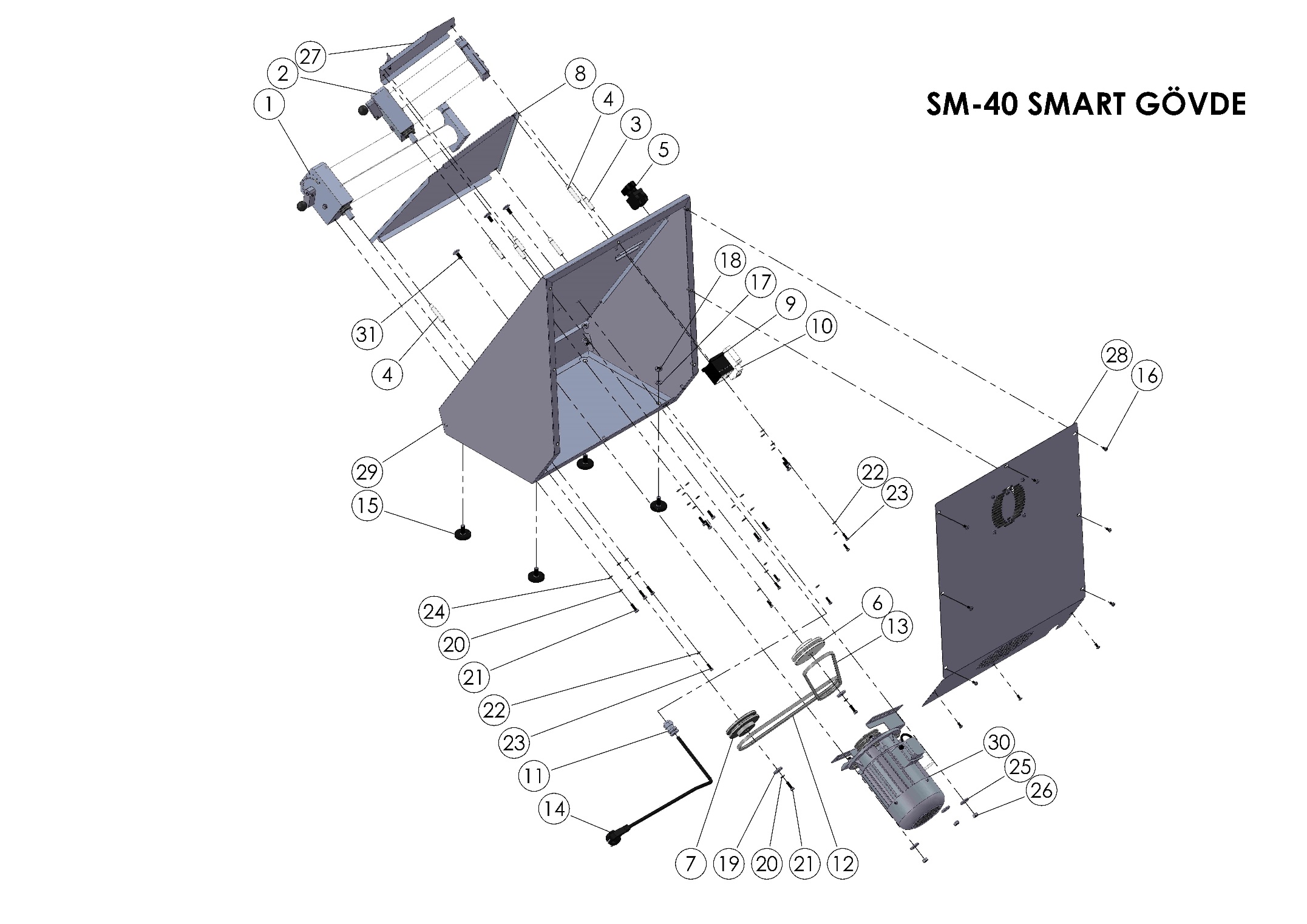 SM-40 SMART SPARE PARTS LIST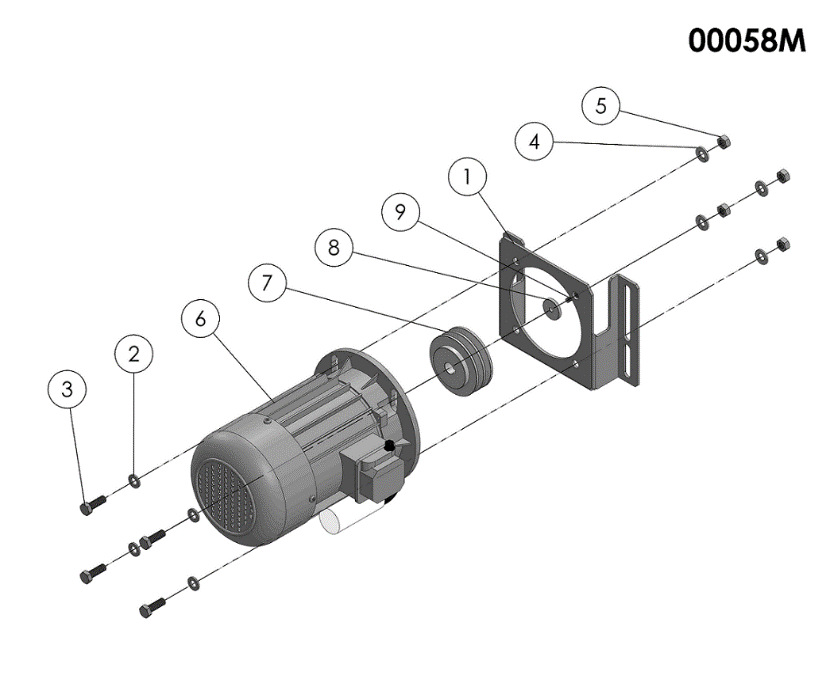 00058M SPARE PARTS LISTSECTION 6: ELECTRICAL DIAGRAM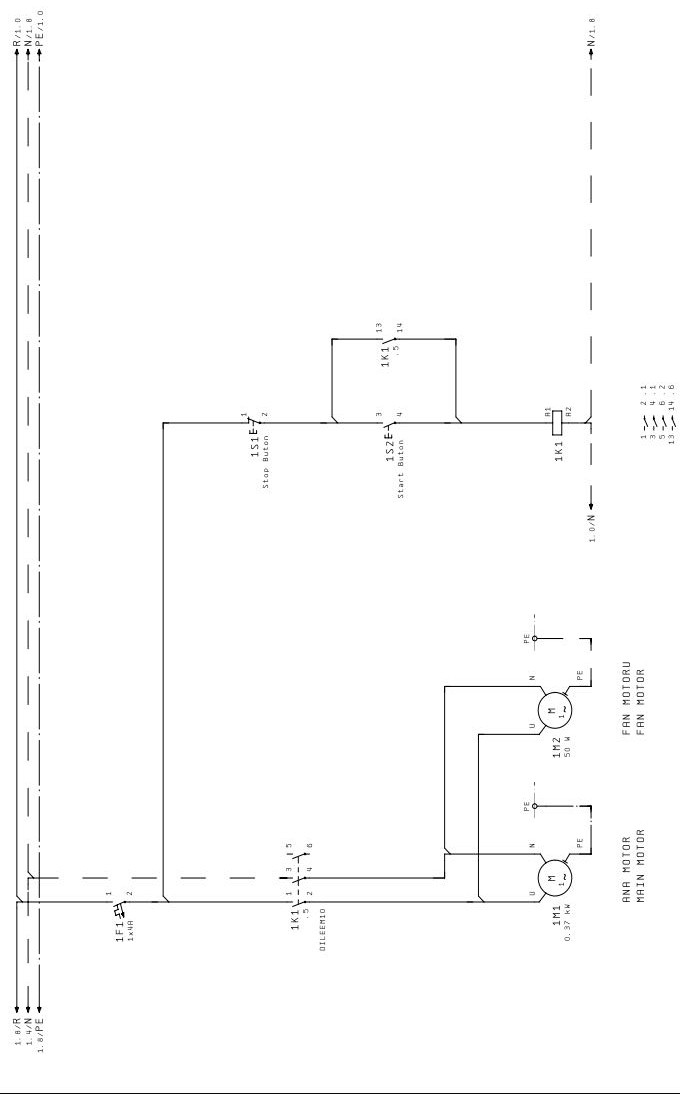 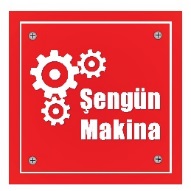 Technical Specifications TableSM-30 SMARTSM-40 SMARTLength (cm)4151Width (cm)4555Height (cm)6474Engine Power (kW)0.370.37Electrical Specifications (V-HZ)230V 1N 50/60HZ230V 1N 50/60HZMachine Weight (Kg)31,839Dough Weight (gr)80-21080-500Dough Diameter (cm)19-2926-40Roller Range (mm)0-4,10-4,1Hourly Production Quantity720-1200720-1200PART DESCRIPTIONPART DESCRIPTION1STAY BOLT (LEFT)2GUARD SHEET THIMBLE3BOARDING HANDLE4STAY BOLT (RIGHT)5GUARD SHEET (TOP ROLLER)6GUARD SHEET (BOTTOM ROLLER)PART DERSCRIPTIONPART DERSCRIPTIONPART DERSCRIPTIONPART DERSCRIPTIONFRONT VIEWFRONT VIEWREAR VIEWREAR VIEW1BODY8ENTRANCE SHEET2START/STOP SWITCH9SHEET HOLDER PIN3TOP ROLLER GROUP10TOP ROLLER ADJUST LEVER4TOP ROLLER SCRAPERS11BOTTOM ROLLER ADJUST LEVER5CENTRAL SHEET12COOLING FAN6BOTTOM ROLLER GROUP13BACK COVER7BOTTOM ROLLER SCRAPERS14ROLLER SCRAPERS WIREDESIRED PRODUCTUPPERBOTTOMLAHMACUNPIDEPİZZATORTILLA BREADBOREK DOUGHITEM NO.SPARE PART NUMBERDESCRIPTION OF THE SPARE PARTUNITITEM NO.SPARE PART NUMBERDESCRIPTION OF THE SPARE PARTUNIT100372GEARBOX11800050WASHER2200001ROLLER BEARING11900089RING1300338GEAR (MALE)12000011WORM1400007GEAR (FEMALE)12100027RING1500010CLUTCH12200092O-RİNG1600009RING22300088CLUTCH1700013COVER12400086THIMBLE1800014ROLLER (TOP)12500047BOLT1900015ROLLER (BOTTOM)12600054BOLT11000018SHAFT (TOP)12700095PIN11100019SHAFT (BOTTOM)12800096PIN11200022THIMBLE12900333M TOP ROLLER SCRAPPERS (TOP)11300024BEARING13000334MTOP ROLLER SCRAPPERS (BOTTOM)11400025BEARING13100335MADJUSTING LEVER11500026BEARING13200385ROLLER GUARD SHEET11600038SCRAPERS WIRE23300340BOLT31700041BOLT234ITEM NO.SPARE PART NUMBERDESCRIPTION OF THE SPARE PARTUNITITEM NO.SPARE PART NUMBERDESCRIPTION OF THE SPARE PARTUNIT100011WORM11800001ROLLER BEARING1200024BEARING11900050WASHER2300025BEARING12000041BOLT2400022THIMBLE12100047BOLT1500027RING12200038SCRAPERS WIRE2600013COVER12300088CLUTCH1700026BEARING12400092O-RİNG1800021SHAFT (BOTTOM)12500054BOLT1900089RING12600095PIM11000017ROLLER (BOTTOM)12700096PIM11100007GEAR (FEMALE)12800336MSCRAPERS (TOP)11200338GEAR (MALE)12900337MSCRAPERS (BOTTOM)11300020SHAFT (TOP)13000335MADJUSTING LEVER11400009RING23100372GEARBOX11500010CLUTCH13200385ROLLER GUARD SHEET11600016ROLLER (TOP)13300340BOLT31700086THIMBLE134ITEM NO.SPARE PART NUMBERDESCRIPTION OF THE SPARE PARTUNITITEM NO.SPARE PART NUMBERDESCRIPTION OF THE SPARE PARTUNIT100085PULLEY11900006WASHER2200005PULLEY12000042WASHER 12300055BUTTON12100041BOLT12400057FUSE12200051WASHER7500056CONTACTOR12300049BOLT7600132CENTRAL SHEET PIN (LONG)42400050WASHER10700133ENTRANCE SHEET PIN (SHORT)32501258WASHER3800067CENTRAL SHEET12601959NUT3900097RECORD12700355POWER CABLE110SM30 M0017TOP ROLLER GROUP (KOMPLE)12800057MBODY111SM30 M0018 BOTTOM ROLLER GROUP (KOMPLE)12900338MSM30 ENTRANCE SHEET11200354LEG43000058MENGİNE11300476BOLT33100059MBACK COVER11400046BOLT163200059FAN11500424V BELT13300077TOP PROTECTION SHEET11600028V BELT13400409THIMBLE21701960WASHER43500047BOLT21800298NUT43600078UNDER PROTECTION SHEET1ITEM NO.SPARE PART NUMBERDESCRIPTION OF THE SPARE PARTUNIT100347ENGINE CONNECT SHEET1201963WASHER4304072BOLT4401961WASHER4501959NUT4600023ENGINE1700094PULLEY1800098WASHER1900049BOLT1SM-40 M0011 (TOP ROLLER GROUP) SPARE PART LISTITEM NO.SPARE PART NUMBERDESCRIPTION OF THE SPARE PARTUNITITEM NO.SPARE PART NUMBERDESCRIPTION OF THE SPARE PARTUNIT100372GEAR BOX11800054BOLT1200011WORM11900088CLUTCH1300024BEARING12000010CLUTCH1400025BEARING12100007GEAR (FEMALE)1500022THIMBLE12200102ROLLER SHAFT (TOP)1600027RING12300104ROLLER SHAFT (BOTTOM)1700013COVER12400089RING1800026ROLLER12500136ROLLER1900338GEAR (MALE)12600137ROLLER11000009RING22700095PIN11100092O-RİNG12800096PIN11200038SCRAPERS WIRE22900341MSCRAPER (TOP)11300047BOLT13000342MSCRAPER (BOTTOM)11400086THIMBLE13100335MADJUSTING LEVER11500041BOLT23200385ROLLER GUARD SHEET11600050WASHER23300340BOLT31700001ROLLER BEARING134ITEMSPARE PART NUMBERDESCRIPTION OF THE SPARE PARTUNIT1SM-40 M0012BOTTOM ROLLER GROUP12SM-40 M0011TOP ROLLER GROUP1300133ENTRANCE SHEET PIN (SHORT)3400132CENTRAL SHEET PIN (LONG)4500055BUTTON1600085PULLEY1700005PULLEY1800110 CENTRAL SHEET1900056CONTACTOR11000057FUSE11100097RECORD11200424V BELT11300426V BELT11400355POWER CABLE11500354LEG41600046BOLT101701960WASHER41800298NUT41900006WASHER22000042WASHER122100041BOLT122200051WASHER72300049BOLT72400050WASHER102501258WASHER32601959NUT32700343M ENTRANCE SHEET12800061MBACK COVER12900062MBODY13000058MENGINE13100476BOLT3ITEMSPARE PART NUMBERDESCRIPTION OF THE SPARE PARTUNIT100347ENGINE CONNECT SHEET1201963WASHER4304072BOLT4401961WASHER4501959NUT4600023ENGINE1700094PULLEY1800098WASHER1900049BOLT1